沪电院电气党〔2017〕1号电气工程学院党委第三期发展对象培训班计划为切实做好党员发展工作，进一步保证党员发展质量，根据学校党委的部署，根据《关于加强新形势下发展党员和党员管理工作的意见》（中办发〔2013〕4号）《中国共产党发展党员工作细则》（中办发〔2014〕6号）《关于进一步加强高校学生党员发展和教育管理服务工作的若干意见》（教党〔2013〕22号），结合我院实际，学院决定于2017年3月举办电气工程学院党委第三期发展对象培训班。在党组织对入党积极分子综合考察的基础上，各支部共推荐110名学员参加本期培训班，分别设杨浦校区与浦东校区两个教学班。具体教学计划如下： 一、办班宗旨　以党的基本知识和基本理论为学习主线，结合“两学一做”学习要求，引导学员了解党的奋斗历史，掌握党的基本理论，弘扬我校优良传统和大学精神，积极发挥模范表率作用，为促进学校内涵建设与科学发展贡献力量。二、学习内容、方法与要求1、教学内容以党章学习为基础，认真学习贯彻党的十八大精神、普通高等学校基层组织工作“条例”等重要文件，从加强理论教育、形势教育、党史教育、廉洁教育、理想教育等方面，要求发展对象对党的基本路线、性质、纲领、宗旨、组织原则和纪律、党员义务和权利等有较为深刻的理解，进一步端正入党动机，进一步坚定为共产主义事业奋斗终身的信念。2、教学方法教学方法采取理论学习与实践锻炼相结合,以集中学习为主，同时兼顾视频学习、小组讨论、个人分散自学等方式组织学习活动。学习结束后以思想汇报的方式提交个人小结。3、教材与参考资料《中国共产党章程》、《关于新形势下党内政治生活的若干准则(全文)》(2016年10月版)、中组部编写的《入党教材》，《习近平总书记系列重要讲话读本》等主要材料。 4、教学要求本期学习班总学时不低于24学时，包括集中报告、支部学习、小组讨论等环节。为保证学习效果、严格教学管理，采取分党委集中管理的模式，并充分发挥基层支部的监督作用。具体要求如下：1）各党支部书记、辅导员和各学习小组组长要发挥好督导作用，跟踪掌握学员的思想动态，发现问题及时整改。2）每位学员要主动向党支部汇报思想和学习情况，结业前需向小组提交1篇思想汇报（1000字左右）。3）各学习小组组长要做好考勤和记录，每次学习活动后将情况报院党委，并于结业考试前将考勤汇总表和小组总结报告（含活动照片）报院党委备案。4）考试方式：学校党校统一组织考试。内容以《中国共产党章程》、《关于新形势下党内政治生活的若干准则(全文)》(2016年10月版)、中组部编写的《入党教材》，《习近平总书记系列重要讲话读本》等为主，参考指定学习资料和教师的授课内容。无故缺课2次及以上者不予以结业。5）闭卷考试成绩占总成绩的80%，平时成绩占20%。学员的学习小结存入党建材料袋，作为组织考察的重要依据之一。党校将根据考试成绩，并参考党组织考察意见，确定结业学员名单，为结业学员颁发结业证书。三、教学进度安排（如有变动以届时通知为准）  见附件2四、两校区学员分组名单                      见附件3   电气工程学院党委                                                  2017年3月16日附件2  教学安排1.杨浦校区班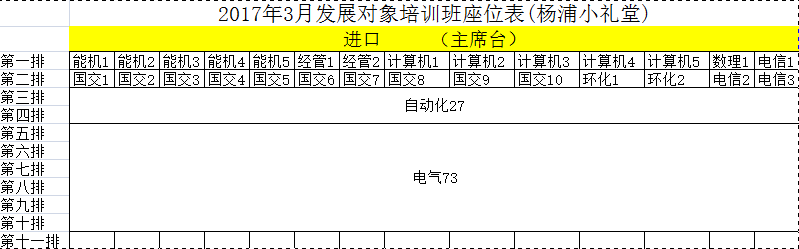 2、浦东校区班附件3电气工程学院第二期发展对象培训班分组名单（共110人）杨浦校区（ 73 人）负责老师： 韦婧第1组（12人）辅导员：董浩洋  组长：陈留洋  副组长：张旭组员：1陈留洋 2张旭 3严靖谊 4马钰 5桂家琪 6陈然 7刘志强 8郭慧敏 9左璇 10原明  11杨祎涛  12郭巧焕 第二组（10人）辅导员：杨可均  组长：吴鑫佳    副组长：蒋宁组员：1吴鑫佳2蒋宁 3桂世成 4唐斌 5黄雪梅 6曹松岳 7邱惠茹 8阳春 9黄泽峰 10秦佳鸣  第三组 (12人) 辅导员:罗易   组长: 陶磊   副组长: 李佳佳组员: 1陶 磊 2李佳佳 3邹 雯 4陈 璟 5杨艳梅 6谢 雨 7孔 培 8王 倩 9沈方雷  10贵子航  11蒋姗姗  12王轶昕  第四组 (12人) 辅导员:罗易   组长: 向柯佳   副组长: 哈壮组员:1向柯佳 2哈壮 3王鸿政 4胡 琰 5汪晨涛6陆子豪 7张建平 8张煜 9严宇钊 10王岐 11陈昱野 12刘宇航第五组（11人）辅导员：李丽  组长： 凌梓   副组长：包伟涔组员：1凌梓  2包伟涔  3姚历毅  4薛开阳  5舒小婷  6郭天洋  7丁炀  8邓保家 9沈诞煜  10刘欢欢  11何欣芹第六组（8人）辅导员：刘迪   组长：李晓蓉   副组长：资荣涛组员：1李晓蓉 2资荣涛 3钱一鸣 4李扬 5钟俊玲 6周晓鸣 7李媛 8刘宁宁第七组（8人）辅导员：马莲  组长：曹瑛   副组长：刘自超组员：1曹瑛 2刘自超 3牛梦娇 4蒋红进 5贡鹏浩 6晋世博 7陈晓博 8刘灿祥浦东校区（37 人）负责老师：李艳第1组（15人）辅导员：余伟臣  组长：李欣然   副组长：沈阳组员：1吴芸菲 2王珏 3 赵尔宁4开馨 5蒋皓敏 6计青青 7任宇琦8锻炼 9黄溪滢 10黄欣树 11张恒凡 12黄圣罗 13汪岩屹 14任施霖 15阿不都热西提·买买提第2组（10人）辅导员：张筱琛  组长：李欣然  副组长：沈阳组员：1李欣然 2沈阳 3郦可宇 4任晓俊 5汤维纯 6徐庆玲 7张怡韵 8王晓彤 9王言珂 10尤杨第 3组（12人）辅导员：贾志强   组长：沈锦华    副组长：宋喆组员：1沈锦华   2宋喆   3杨轶   4曾梦隆   5朱秋萍   6丁冉冉  7张超   8曹妤婕   9蔡言兴   10马懿伦  11牟宗凯   12林苑培训过程学习方式内容安排时间地点课时备注阶段一：提升党性认知开班仪式1.开班动员2.向培训班所有学员介绍课程内容2017年3月21日13:30（周二）小礼堂2阶段一：提升党性认知专题讲座主题讲座： 坚定信仰，立志成才（李家珉）2017年3月21日13:30（周二）小礼堂2.5共享阶段一：提升党性认知小组讨论谈谈如何在日常生活中做到坚定信仰，成长成才？2017年3月21日15:30（周二）地点自定2阶段二：增强自我修养专题讲座主题讲座：大学生如何争取入党（王唐兴） 2017年3月24日13:00（周五）小礼堂2共享阶段二：增强自我修养专题讲座主题讲座：题目待定（速继明） 2017年3月31日13:00（周五）小礼堂2.5共享阶段二：增强自我修养社会实践结合“学雷锋日”在社区、校园开展志愿者服务活动2017年3月24日-31日4阶段二：增强自我修养小组讨论结合中国共产党96年光辉历史和十八大六中全会精神，谈谈对“中国梦”的理解和认识？15：30（周五）地点自定2阶段三：总结挖掘不足集中学习各组自主学习《党章》、《关于新形势下党内政治生活的若干准则(全文)》、《习近平总书记系列重要讲话》等内容小组自定地点自定4阶段三：总结挖掘不足小组讨论如何以实际行动在创建优良校风、学风中发挥先进示范作用？小组自定地点自定2阶段三：总结挖掘不足理论考试发展对象考试时间待定待定2培训过程学习方式内容安排时间地点课时备注阶段一：提升党性认知开班仪式1开班动员2.向培训班所有学员介绍课程内容2016年3月21日12:45（周二）待定2阶段一：提升党性认知专题讲座主题讲座：用中国梦引领人生航向（焦凤梅）13:30（周二）尚智堂2共享阶段一：提升党性认知小组讨论作为一名发展对象，如何做好党的人？ 2016年3月21日16:30（周五）地点自定2阶段二：增强自我修养专题讲座主题讲座：从党史中汲取智慧和精神力量（李朝军）2017年3月24日13：30（周五）尚智堂2.5共享阶段二：增强自我修养专题讲座主题讲座：加强党史学习，努力提高马克思主义理论水平（庄民生）13：30（周五）尚智堂2.5共享阶段二：增强自我修养小组讨论如何加强党史学习，从中吸取经验和教训？15：30（周五）地点自定2阶段二：增强自我修养小组讨论党史故事微课堂2017年4月11日13：30（周二）地点自定2阶段三：总结挖掘不足理论考试在学风建设中，如何发挥自己的引领作用？2017年4月11日15：30（周二）地点自定2阶段三：总结挖掘不足理论考试发展对象考试时间待定待定2阶段三：总结挖掘不足阶段三：总结挖掘不足